Ek.25.1: 17.10.2019/07-25 gün ve sayılı Senato kararı ekidir.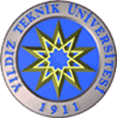 YILDIZ TEKNİK ÜNİVERSİTESİÖrgün Eğitim Öğrencilerine Uzaktan Eğitim ile Verilecek Dersler İçin Uygulama EsaslarıMadde–1 Bölüm/Programlar için açılan derslerin en fazla % 30’u uzaktan eğitim yoluyla verilebilir.Madde–2 Bir dersin uzaktan eğitim yoluyla açılabilmesi için aynı dersin örgün öğretimde de açılmış olması gerekir. Madde–3 Uzaktan eğitim ile ders veren öğretim elemanları, il dışı kısa veya uzun süreli olarak görevlendirilmeleri halinde, görevlendirme kararına Uzaktan Eğitim Derslerini görevlendirildiği yerden yürütmek şartı konması durumunda dersleri yürütebilirler. Herhangi bir mazeret nedeni ile yapılamayan uzaktan eğitim dersi, tüm öğrencilerin müsait olduğu başka bir gün ve saatte yapılmalıdır.Madde–4 Uzaktan eğitim ile açılan bir dersin öğrenci sayısı; ön lisans programında 200, lisans programında 150, yüksek lisans programında ise 50 öğrenci ile sınırlıdır. Bu sınırlar aşıldığında birden fazla grup açılabilir ancak bir öğretim elemanı uzaktan eğitim ile en fazla iki grup yürütebilir. Dersler, video konferans, sanal sınıf, forum uygulamaları gibi eşzamanlı araçlarla öğrenciler arasında ve öğrenciler ile öğretim elemanı arasında etkileşim kurularak bizzat öğretim elemanı tarafından eşzamanlı biçimde verilir. Derslerin yürütülmesinde kitap, radyo, televizyon, ses ve görüntü diskleri vb. gibi çevrimiçi teknolojilerin yanında çevrimdışı teknolojilerden de yararlanılabilir. Öğretim, yüz yüze ders ve uygulamalarla da desteklenebilir.Madde–5 Uzaktan eğitim ile verilen bir dersin birden fazla grup olarak yürütülmesi durumunda bu dersleri vermekle görevli öğretim elemanları arasından biri, bölüm kurulu tarafından ders koordinatörü olarak görevlendirilebilir.Madde–6 Uzaktan eğitim yoluyla verilecek derslerde, dersin yürütülmesinde hangi öğretim elemanlarının görevlendirileceğine; uzaktan eğitim ders materyali hazırlamış veya hazırlayacak öğretim elemanlarına öncelik verilir.Madde–7 Uzaktan eğitim derslerine kayıtlı öğrenciler, derslerin yüzde 70’ine devam etmelidirler. Madde–8 Uzaktan eğitim dersleri, –Pazar günü hariç– saat: 17.00’den sonra açılmalıdır.Madde–9 Uzaktan eğitim ile verilen derslerin müfredatı ve süresi, örgün eğitim yoluyla verilen derslerle birebir aynı olmalıdır. Madde–10 Uzaktan eğitim derslerinin yarıyıl içi başarı değerlendirmesinde yüz yüze veya elektronik ortamda gözetimli veya gözetimsiz olarak ölçme değerlendirme yöntemleri (ödev, proje, uygulama, yazılı, sözlü vb.) kullanılabilir. Yarıyıl sonu (final) ve Bütünleme sınavı, gözetimli olarak yüzyüze/elektronik ortamda yazılı (klasik veya test) olarak yapılmalıdır. Aynı dersin birden fazla grubu bulunması durumunda yarıyıl sonu (final) sınavı, merkezi bir sınav şeklinde de gerçekleştirilebilir. Madde–11 Gözetimsiz yapılan ölçme değerlendirme etkinliklerinin genel başarıya etkisi, uzaktan eğitimde %20'den fazla olamaz. Uzaktan eğitim yoluyla verilen dersin, ölçme değerlendirmeyle ilgili uygulama usulleri, yeni kaydolan öğrenciler için tercih aşamasından önce ilan edilir.Madde–12 Bu esaslarda yer almayan tüm eğitim–öğretim faaliyetleri ve uygulamalarda YTÜ Ön Lisans ve Lisans Eğitim Öğretim Yönetmeliği hükümleri ve ilgili diğer mevzuat hükümleri geçerlidir.Madde–13 Uzaktan eğitim yoluyla verilecek dersler için öğrenciden, ilgili mevzuat gereği Yıldız Teknik Üniversitesi Yönetim Kurulunca belirlenen ücretler (öğrenim ücreti ve/veya materyal ücreti) talep edilebilir. Yerel kredisi olmayan derslerden öğrenim ücreti alınmaz. (son cümle, 17.10.2019/07-25 tarih ve sayılı Senato kararı ile eklenmiştir.)Madde–14 Uzaktan eğitim yoluyla verilecek dersler için belirlenen uzaktan eğitim ücretini belirlenen tarihlerde ödemeyen öğrencinin uzaktan eğitim ders kaydı silinir.